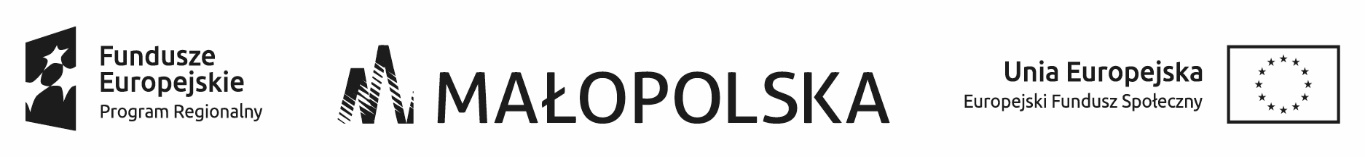                                                                                                                                                                               Załącznik Nr 5                                                                                                                                                     do  Zapytania ofertowego………………………, .....................Miejscowość, dataNazwa (firma)/imię i nazwisko Wykonawcy……………….………………................……………………………………………………………………………………………………………………….………………………………………………………………………………………………………………………………………………………………………..Siedziba/miejsce zamieszkania i adres Wykonawcy……………….………………................………………………………………………………………………………………………………………………Zestawienie dokumentów przedkładanych do oferty Wykonawcy potwierdzających wymagane wykształcenie:…………………………………………………………………………………………………………………………………………..…………………………………………………………………………………………………………………………………………..…………………………………………………………………………………………………………………………………………..…………………………………………………………………………………………………………………………………………..…………………………………………………………………………………………………………………………………………..…………………………………………………………………………………………………………………………………………..Oświadczenie dot. doświadczenia zawodowego z wymieniem okresów poszczególnych zatrudnień:…………………………………………………………………………………………………………………………………………..…………………………………………………………………………………………………………………………………………..…………………………………………………………………………………………………………………………………………..…………………………………………………………………………………………………………………………………………..…………………………………………………………………………………………………………………………………………..…………………………………………………………………………………………………………………………………………..…………………………………………………………………………………………………………………………………………..…………………………………………………………………………………………………………………………………………..Potwierdzenie udzielania świadczeń opieki zdrowotnej w ramach umowy z Narodowym Funduszem Zdrowia:Oświadczam, że udzielam świadczeń zdrowotnych w ramach umowy z Narodowym Funduszem Zdrowia. NR umowy ……………………………………………………………………………………………………………………………….                                                     ………………..……...........................................................................                                  (podpis i pieczątka imienna upełnomocnionego przedstawiciela/przedstawicieli Wykonawcy)*) niepotrzebne skreślić